С днём рождения, любимый писатель!        День рождения Виктора Драгунского замечательно отметили дети                          3-В класса  Куйбышевской СОШ им. А.А.Гречко (классный руководитель Елена Николаевна Овчаренко). А подготовили и провели для малышей праздник учащиеся 7-В класса (учитель русского языка и литературы Аниканова Екатерина Павловна), которые по предложению  работников районной детской библиотеки приняли участие в Межрегиональ-ной сетевой акции «Друг детства – Виктор Драгунский», посвященной  105-летию детского писателя. К мероприятию  была придумана  интересная  программа.              Готовились целый месяц: составили сценарий праздника, перечитали много рассказов знаменитого детского писателя, отобрали несколько рассказов для инсценирования, изготовили необходимые атрибуты и подарки для малышей.Сценарный план праздника1. Показ презентации «Он живой и светится»                                                         (Пиляева Елизавета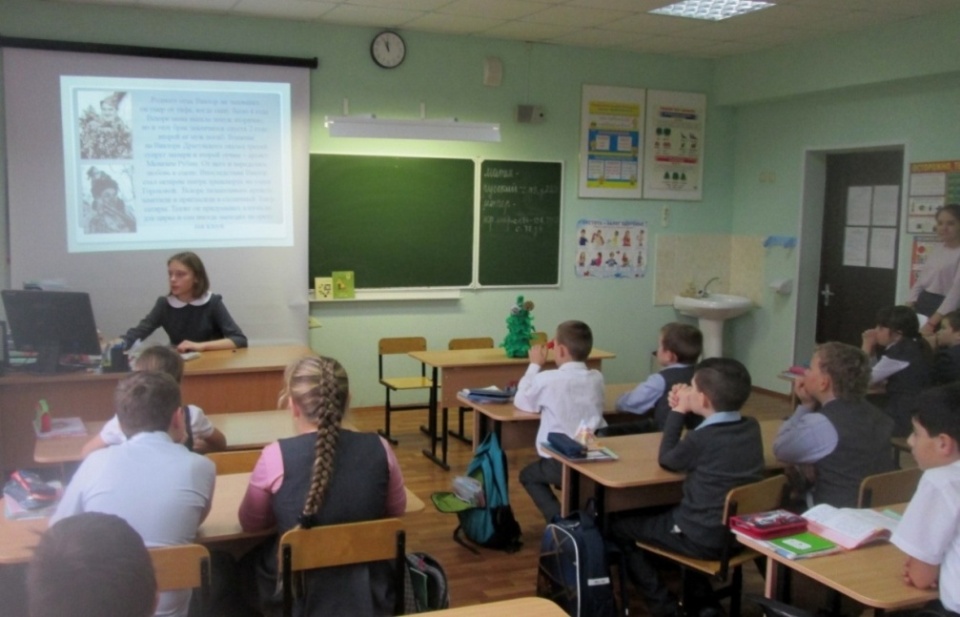 2. Инсценирование  рассказа «Заколдованная буква»                                                    (Безуглов Никита, Гриненко Владислав, Бодня Валерия).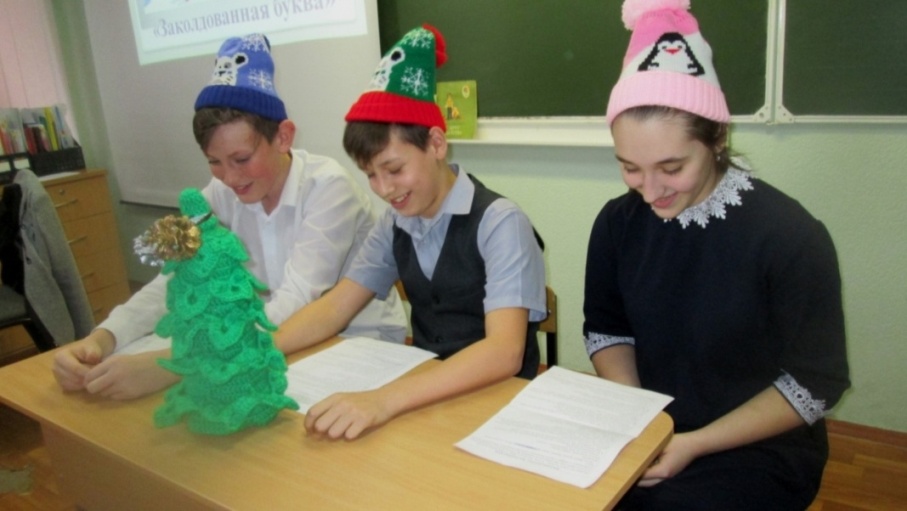   3. Инсценирование  рассказа  «Третье место в стиле баттерфляй»                   (Пиляева Елизавета, Долгополов Вадим).                           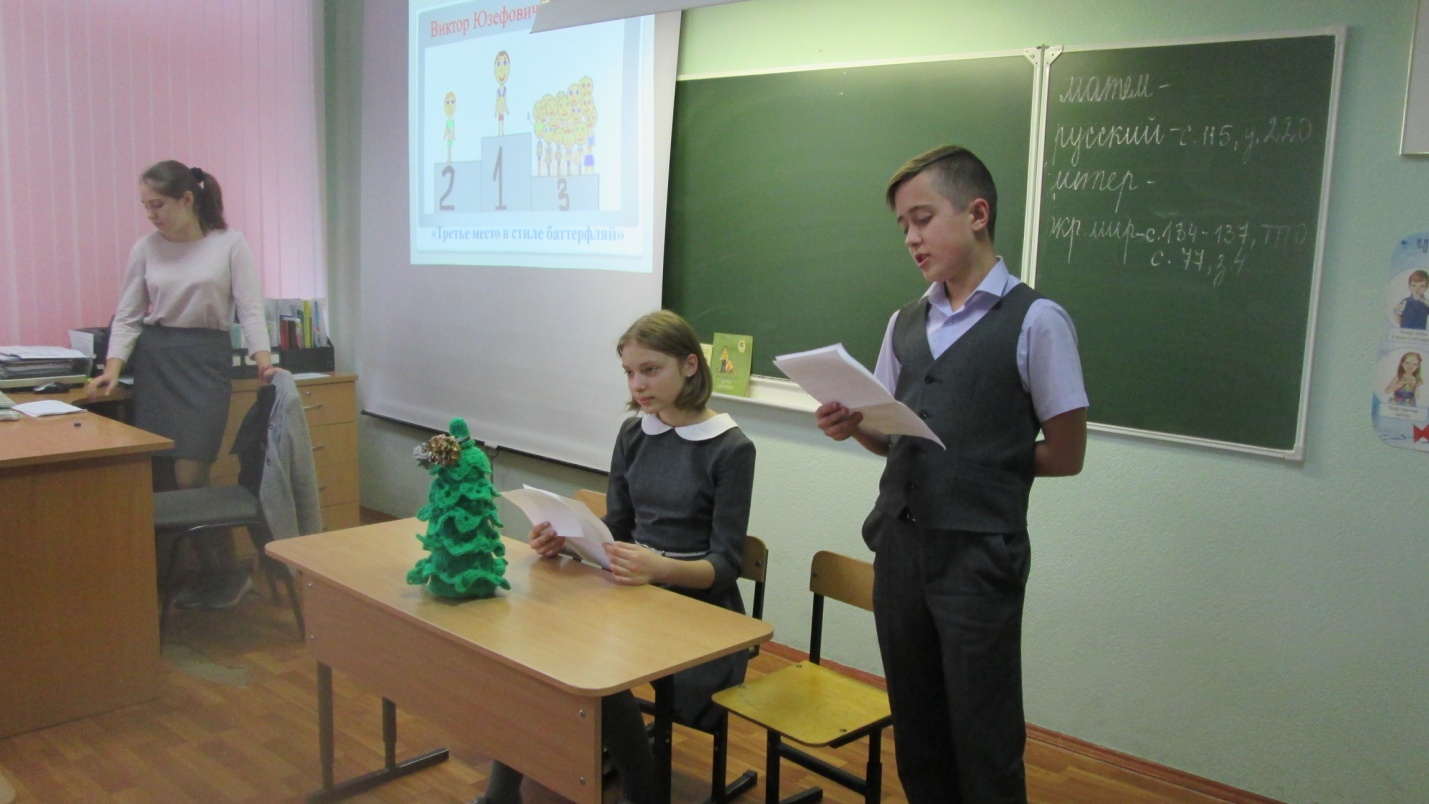                                                                                                                                        4. Инсценирование  рассказа  «…Бы»                                                                               (Назарюк Алексей).                                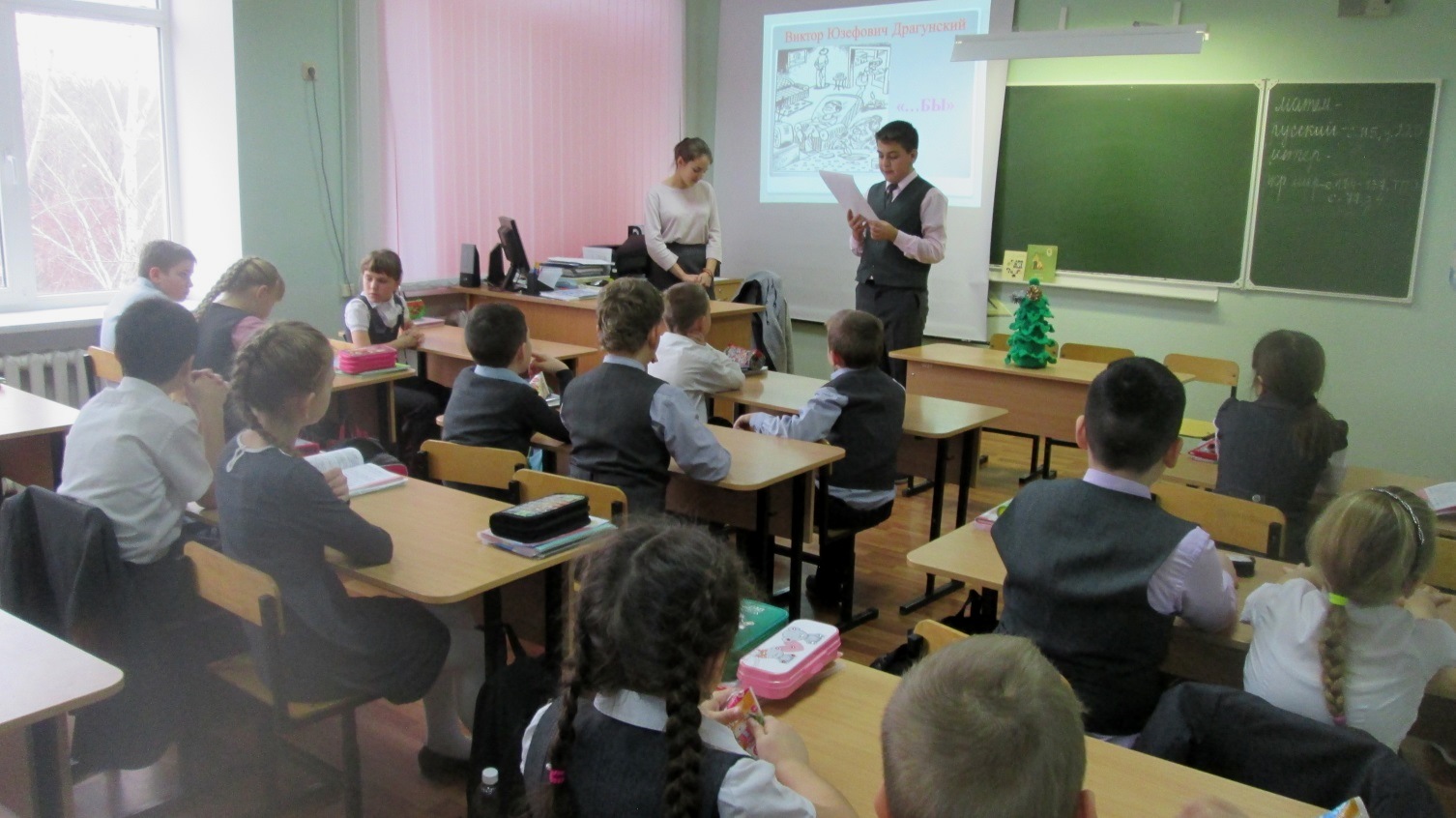  5. Инсценирование  рассказа  «Он живой и светится»                                               (Горохова Ирина, Кузьменко Николай, Ярашов Никита).  6. Вручение подарков: закладки с весёлыми цитатами из рассказов                                  В. Ю. Драгунского                                                                                              (Галушко Дмитрий, Андреева Виктория, Финенко Анастасия).                                                                                                                                           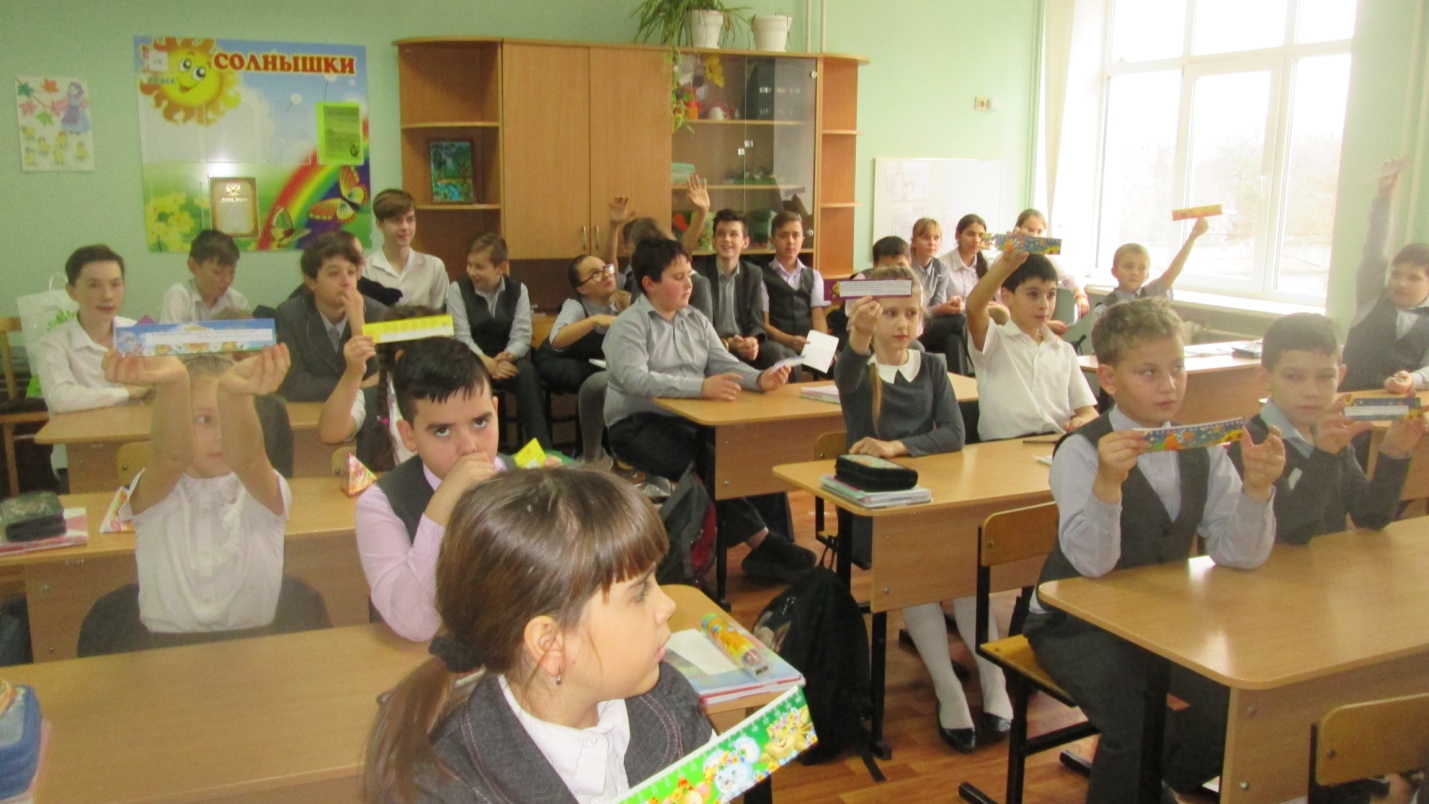 7. Ведущая праздника  -  Никитина Екатерина.                                                                      8. Фоторепортёр  -  Ильченко Денис.        Всё запланированное ребятам удалось воплотить в жизнь. Выступления семиклассников малышам понравилось, они слушали внимательно, от души  смеялись, хлопали в ладоши, а потом зачитывали высказывания с закладок и опять хохотали.  Елена Николаевна, первый учитель семиклассников,  поблагодарила ребят и пригласила приходить  с такими концертами  почаще.    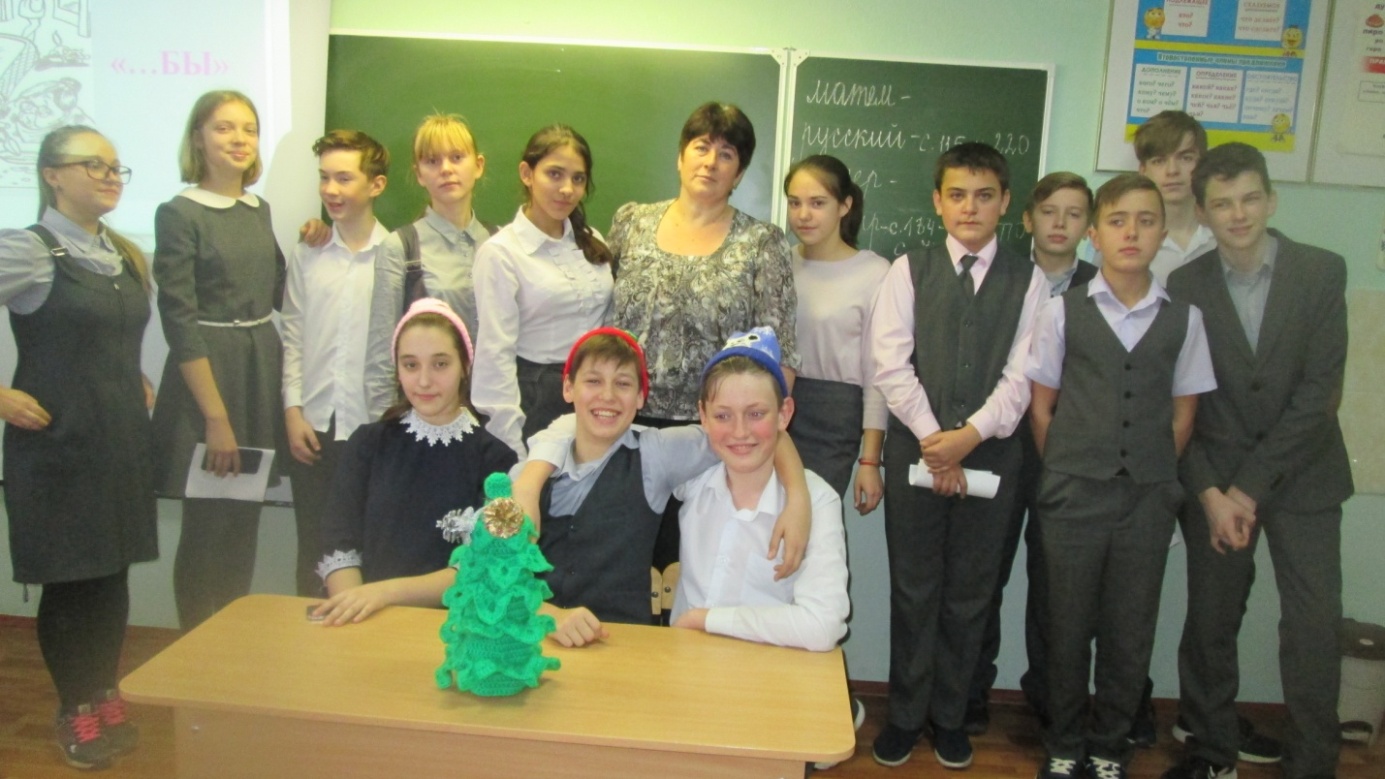 ф